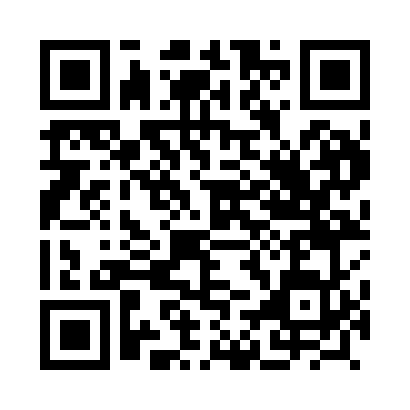 Prayer times for Ablo, PakistanMon 1 Apr 2024 - Tue 30 Apr 2024High Latitude Method: Angle Based RulePrayer Calculation Method: University of Islamic SciencesAsar Calculation Method: ShafiPrayer times provided by https://www.salahtimes.comDateDayFajrSunriseDhuhrAsrMaghribIsha1Mon5:076:2612:394:096:538:122Tue5:066:2512:394:096:548:133Wed5:046:2312:394:096:548:134Thu5:036:2212:384:096:558:145Fri5:026:2112:384:096:558:156Sat5:016:2012:384:096:568:157Sun4:596:1912:374:096:568:168Mon4:586:1812:374:096:578:179Tue4:576:1712:374:096:578:1710Wed4:566:1612:374:086:588:1811Thu4:556:1512:364:086:588:1912Fri4:536:1412:364:086:598:2013Sat4:526:1312:364:086:598:2014Sun4:516:1212:364:087:008:2115Mon4:506:1112:354:087:018:2216Tue4:496:1012:354:087:018:2217Wed4:476:0912:354:077:028:2318Thu4:466:0812:354:077:028:2419Fri4:456:0712:354:077:038:2520Sat4:446:0612:344:077:038:2521Sun4:436:0512:344:077:048:2622Mon4:416:0412:344:077:048:2723Tue4:406:0312:344:077:058:2824Wed4:396:0212:344:067:058:2825Thu4:386:0112:334:067:068:2926Fri4:376:0012:334:067:078:3027Sat4:365:5912:334:067:078:3128Sun4:355:5812:334:067:088:3229Mon4:345:5812:334:067:088:3230Tue4:335:5712:334:057:098:33